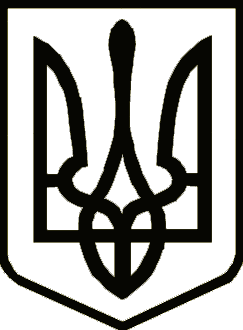 НОСІВСЬКА МІСЬКА РАДАВІДДІЛ ОСВІТИ, СІМ’Ї, МОЛОДІ ТА СПОРТУНАКазПро організацію освітньогопроцесу під час дії воєнного стануу 2022/2023 навчальному році в закладах освітиНосівської міської ради Чернігівської областіВідповідно до законів України «Про освіту», «Про повну загальну середню освіту», «Про дошкільну освіту», «Про позашкільну освіту, керуючисьУказом Президента України від 24.02.2022 № 64/2022 «Про введення воєнного стану в Україні» (зі змінами), Постановою Кабінету Міністрів України від 24.06.2022 №711 «Про початок навчального року під час дії правового режиму воєнного стану в Україні», дорученням Прем’єр-міністра України Д.Шмигаля від 05.08.2022 № 20581/1/-22 в частині щодо запровадження освітнього процесу у навчальних закладах з поєднанням очної та дистанційної форми навчання, листом Міністерства освіти і науки від 11.07.2022 року № 1/7707-22 «Про підготовку закладів освіти до нового навчального року та опалювального сезону в умовах воєнного стану», враховуючи рішення двадцять п’ятої сесії міської ради восьмого скликаннявід 30 серпня 2022 року № 2/25/VIII «Про організацію освітнього процесу під час дії воєнного стану у 2022-2023 навчальному році в закладах освіти Носівської міської ради Чернігівської області» та з метою збереження життя та здоров’я учасників освітнього процесу, а також належної організації освітнього процесу в 2022-2023 навчальному році в закладах освіти Носівської міської ради н а к а з у юЗакладам освіти Носівської міської ради:Носівському ліцею №1, Носівській початковій школі, Носівській гімназії №2, Носівській гімназії №3, Носівському ЗСО І-ІІІ ступенів №5, Володьководівицькому ліцею, Держанівській гімназії, Сулацькій гімназії, Досліднянській гімназії, Комунальному закладу «Центр дитячої та юнацької творчості», Комунальному позашкільному навчальному закладу «Дитяча юнацько-спортивна школа», КУ «Інклюзивно-ресурсний центр» здійснювати освітній процес у 2022/2023 навчальному році в режимі онлайн з використанням дистанційних технологій. Носівському дошкільному навчальному закладу №1 «Барвінок» комбінованого типу, Носівському дошкільному навчальному закладу  «Ромашка», Володьководівицькому дошкільному навчальному закладу «Дзвіночок» освітній процес у 2022/2023 навчальному році не проводити через відсутність укриттів. Відповідальність за виконання даного наказу покласти на керівників закладів освіти І.Нечес, С.Дубовик, Л.Печерну, Н.Хоменко, О.Куїч, В.Вовкогон, В.Боженка, О.Ілляша, Н.Чорну, Н.Бичук, В.Жук, Р.Кузьменко, С.Трейтяк, М.Тертишник, Макуха Т.С.Контроль за виконання даного наказу залишаю за собою.Начальник                                                                                Наталія ТОНКОНОГ30 серпня2022 року   Носівка			                 №66